Cilij:- Upevanje s pomočjo video posnetkov. Ponovitev pesmi Srečen je, kdor glasbo rad ima.Prezrači svojo sobo in  naredi znano vajo: stopi na prste, stegni roke in razmigaj prste na rokah, močno steguj izmenično levo in desno roko.Predihaj svoja pljuča z globokimi in zadržanimi vdihi, nato izdihi.Kratko izgovarja v zaporedju: » s, š,t,p «….preponska mišice je zelo aktivna.Namesti eno od aplikacij za piano na telefonu (preko Google Play ali App Store) – npr. Perfect Piano, Real Piano, da dobiš intonacijo.Upevalne vaje: https://www.youtube.com/watch?v=n0AiGYVl9G4Ponovi pesem Srečen je, kdor glasbo rad ima, nauči se jo na pamet. V refrenu poješ zgornji  ali spodnji glas.Poj v počasnem, nato v hitrem tempu.Upoštevaj artikulacijo besed in dogovorjeno dinamiko. Dinamične oznake lahko zapišeš na notni zapis.Poslušaj: Funiculi, funicilaIzvaja jo  eden največjih tenoristov vseh časov Luciano Pavarotti: https://www.youtube.com/watch?v=yTSAZAHiOa8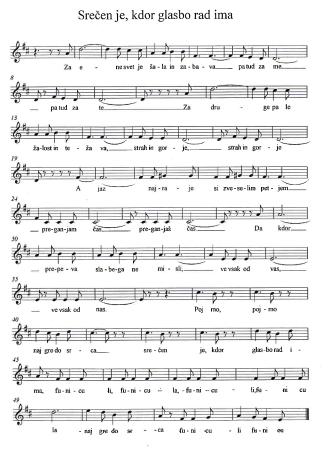 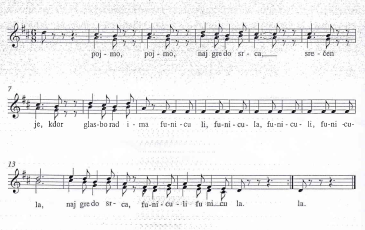 Sreda:10.4.2020MPZ- skupna vajaSrečen je, kdor glasbo rad ima